1	Source informationThis contribution was developed by IEEE Project 802®, the Local and Metropolitan Area Network Standards Committee (“IEEE 802”), an international standards development committee organized under the IEEE and the IEEE Standards Association (“IEEE-SA”). The content herein was prepared by a group of technical experts in IEEE 802 and industry and was approved for submission by the IEEE 802.16™ Working Group on Wireless Metropolitan Area Networks, the IEEE 802.18 Radio Regulatory Technical Advisory Group, and the IEEE 802 Executive Committee, in accordance with the IEEE 802 policies and procedures, and represents the view of IEEE 802. 2	BackgroundThis contribution responds to the 18 February 2013 “Liaison statement to External Organizations engaged in Recommendation ITU-R M.1457 on plans to replace the Circular Letter 8/LCCE/95 process for the IMT-2000 updates of Recommendation ITU-R M.1457 with an adaptation of the IMT-Advanced update process developed for Recommendation ITU-R M.2012” (Attachment 5.18 to Document 5D/300).This contribution is a followup to IEEE’s “Meeting X” contribution (Document 5D/XXX) toward the development of Revision 12 of Recommendation ITU-R M.1457. That contribution was scheduled for review during Working Party 5D’s Meeting #16. The IEEE 802 Plenary occurs during that meeting; due to this scheduling conflict, IEEE may be unable to respond in a timely fashion to decisions made by Working Party 5D during its Meeting #16. Therefore, IEEE presumes that the provisional schedule described in the 18 February 2013 liaison has become finalized and that Working Party 5D’s Meeting #17 will serve as “Meeting X+1” in the development of Revision 12 of Recommendation ITU-R M.1457. [Contributor’s note: This paragraph should be reconsidered during IEEE 802.16 Session #86 (15-19 July 2013, Geneva time) if information resulting from Working Party 5D’s Meeting #16 (11-17 July 2013, Japan time) is available.] 4	“Meeting X+1” NotificationIEEE proposes revision of Section 5.6 toward Revision 12 of Recommendation ITU-R M.1457 according to the provisional schedule of IMT-2000/5 and the provisional process. The proposal will involve modification of the GCS.3	Further information, summary of the proposed update, and rationale for the proposed updateThe update is intended to align Recommendation ITU-R M.1457 to the current versions of the specifications underlying the radio interface IMT-2000 OFDMA TDD WMAN. The update of Section 5.6 will account for the following amendments to IEEE Std 802.16 and IEEE Std 802.16.1:IEEE Std 802.16p-2012 (First Amendment to IEEE Std 802.16-2012): Enhancements to Support Machine-to-Machine Applications IEEE Std 802.16n-2012  (Second Amendment to IEEE Std 802.16-2012): Higher Reliability Networks IEEE Std 802.16.1b-2013 (First Amendment to IEEE Std 802.16.1-2012): Enhancements to Support Machine-to-Machine ApplicationsIEEE Std 802.16.1a-2013  (First Amendment to IEEE Std 802.16.1-2012): Higher Reliability NetworksAll of these IEEE standards have been approved and published.Contact:	Michael LYNCHE-mail:	freqmgr@ieee.org_______________ProjectIEEE 802.16 Broadband Wireless Access Working Group <http://ieee802.org/16>IEEE 802.16 Broadband Wireless Access Working Group <http://ieee802.org/16>TitleProposed LS to ITU-R WP 5D: Update of Section 5.6 toward Revision 12 of Recommendation ITU-R M.1457 (Meeting X+1 Notification)Proposed LS to ITU-R WP 5D: Update of Section 5.6 toward Revision 12 of Recommendation ITU-R M.1457 (Meeting X+1 Notification)Date Submitted2013-06-292013-06-29Source(s)Roger B. MarksConsensii LLC4040 Montview BlvdDenver, CO 80207 USAVoice:	+1 619 393 1913
E-mail: roger@consensii.com*<http://standards.ieee.org/faqs/affiliationFAQ.html>Re:Liaison Statement of 18 February 2013 from ITU-R WP 5D on the plan for revising the IMT-2000 update process to align with the IMT-Advanced process (IEEE 802.16-13-0046)Liaison Statement of 18 February 2013 from ITU-R WP 5D on the plan for revising the IMT-2000 update process to align with the IMT-Advanced process (IEEE 802.16-13-0046)AbstractThis document proposes a second response to a request from ITU-R Working Party 5D toward the development of Revision 12 of Rec. ITU-R M.1457.This document proposes a second response to a request from ITU-R Working Party 5D toward the development of Revision 12 of Rec. ITU-R M.1457.PurposeThis contribution requests that the ITU-R Liaison Group review the attached proposal and, on that basis, prepare and forward a proposed statement to the IEEE 802.18 Technical Advisory Group for review, to the IEEE 802.16 Working Group for approval at the Session #86 Closing Plenary, and to the IEEE 802 Executive Committee for review under OM Subclause 8.2.2 as an intended contribution from IEEE to ITU-R Working Party 5D. Note that the WP-5D submission deadline is 2 or 9 October 2013, as the dates of WP 5D Meeting #16 are reported as either 9-16 or 16-23 October 2013. Submission to ITU should be withheld to allow for updates, with EC review of the update to be scheduled for the EC teleconference of 1 October 2013, if necessary and timely.This contribution requests that the ITU-R Liaison Group review the attached proposal and, on that basis, prepare and forward a proposed statement to the IEEE 802.18 Technical Advisory Group for review, to the IEEE 802.16 Working Group for approval at the Session #86 Closing Plenary, and to the IEEE 802 Executive Committee for review under OM Subclause 8.2.2 as an intended contribution from IEEE to ITU-R Working Party 5D. Note that the WP-5D submission deadline is 2 or 9 October 2013, as the dates of WP 5D Meeting #16 are reported as either 9-16 or 16-23 October 2013. Submission to ITU should be withheld to allow for updates, with EC review of the update to be scheduled for the EC teleconference of 1 October 2013, if necessary and timely.NoticeThis document does not represent the agreed views of the IEEE 802.16 Working Group or any of its subgroups. It represents only the views of the participants listed in the “Source(s)” field above. It is offered as a basis for discussion. It is not binding on the contributor(s), who reserve(s) the right to add, amend or withdraw material contained herein.This document does not represent the agreed views of the IEEE 802.16 Working Group or any of its subgroups. It represents only the views of the participants listed in the “Source(s)” field above. It is offered as a basis for discussion. It is not binding on the contributor(s), who reserve(s) the right to add, amend or withdraw material contained herein.Copyright PolicyThe contributor is familiar with the IEEE-SA Copyright Policy <http://standards.ieee.org/IPR/copyrightpolicy.html>.The contributor is familiar with the IEEE-SA Copyright Policy <http://standards.ieee.org/IPR/copyrightpolicy.html>.Patent PolicyThe contributor is familiar with the IEEE-SA Patent Policy and Procedures:<http://standards.ieee.org/guides/bylaws/sect6-7.html#6> and <http://standards.ieee.org/guides/opman/sect6.html#6.3>.Further information is located at <http://standards.ieee.org/board/pat/pat-material.html> and <http://standards.ieee.org/board/pat>.The contributor is familiar with the IEEE-SA Patent Policy and Procedures:<http://standards.ieee.org/guides/bylaws/sect6-7.html#6> and <http://standards.ieee.org/guides/opman/sect6.html#6.3>.Further information is located at <http://standards.ieee.org/board/pat/pat-material.html> and <http://standards.ieee.org/board/pat>.Radiocommunication Study Groups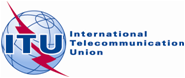 Received:	XXXSubject:	Recommendation ITU-R M.1457Document 5D/XXX-EReceived:	XXXSubject:	Recommendation ITU-R M.1457XX July 2013Received:	XXXSubject:	Recommendation ITU-R M.1457English only

TECHNOLOGY ASPECTSInstitute of Electrical and Electronics Engineers (IEEE)Institute of Electrical and Electronics Engineers (IEEE)Update of SECTION 5.6 toward Revision 12 of Recommendation ITU-R M.1457 (Meeting X+1 Notification)Update of SECTION 5.6 toward Revision 12 of Recommendation ITU-R M.1457 (Meeting X+1 Notification)